							                     30.06.2022 259-01-03-235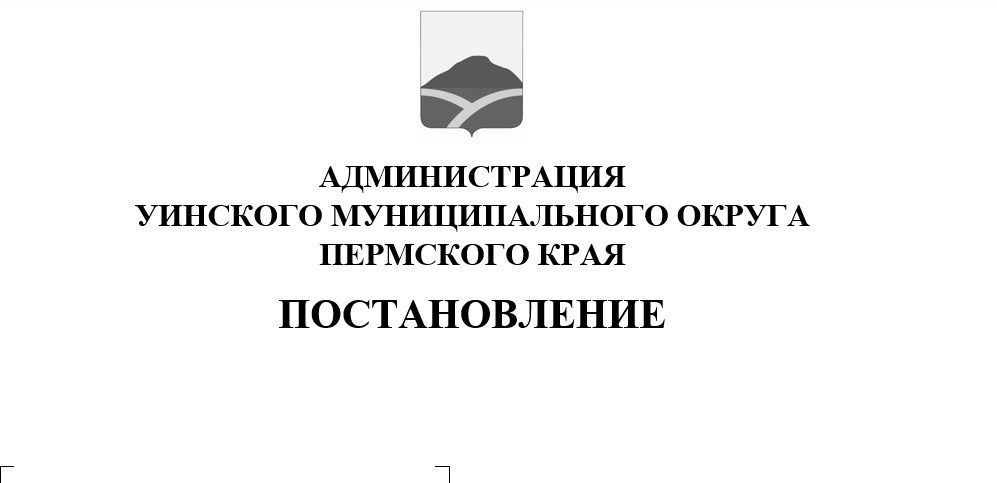 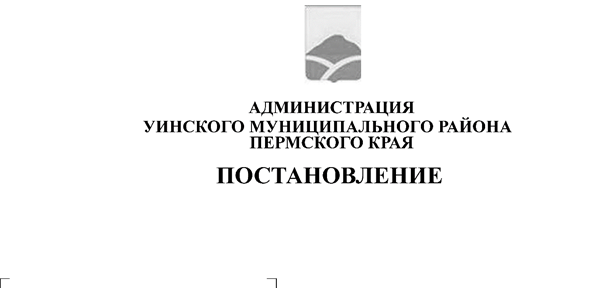 В соответствии с постановлением администрации Уинского муниципального округа Пермского края от 28.06.2022 № 259-01-03-214 «Об утверждении Порядка предоставления субсидий из бюджета Уинского муниципального округа Пермского края субъектам малого и среднего предпринимательства в рамках муниципальной программы «Экономическое развитие Уинского муниципального округа Пермского края», администрация Уинского муниципального округа Пермского краяПОСТАНОВЛЯЕТ:1. Провести прием заявок и документов субъектов малого и среднего предпринимательства, претендующих на получение субсидий за счет средств бюджета Уинского муниципального округа Пермского края в период с 5 июля по 14 июля 2022 года.2. Разместить данное постановление на официальном сайте администрации Уинского муниципального округа (https://uinsk.ru/).3.   Постановление вступает в силу с момента подписания.4. Контроль над исполнением постановления оставляю за собой.Глава муниципального округа – глава администрацииУинского муниципального округа					А.Н. Зелёнкин